平成３０年度　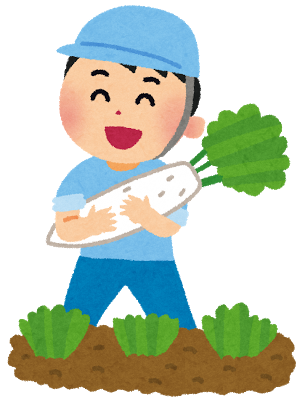 第2回「三田有機農業講座」のご案内主　催：高平郷づくり協議会春に引き続き秋の「三田有機農業講座」を、下記要領で開催することになりました。有機農業の基本を学びたい方、安全で良質な農産物づくりに取り組んでみたい方の参加をお待ちしております。この講座を機会に、三田市内に有機農業の輪が広がりますことを願っています。なお、参加には事前の申し込みが必要です。日　時：平成３０年８月２３日（木）10:00~15:00場　所：高平郷づくり協議会　《9:30～受付》　　　　兵庫県三田市下里305　コミュニティー高平内　容：■10:00～12:00　　　　　講義①『有機農業の土づくりと野菜の栽培基礎』　　　　　講　師　保田 茂　先生（NPO法人兵庫農漁村社会研究所理事長、神戸大学名誉教授）　　　　■12:00～13:00　＜昼食／休憩＞　　　　　※ 近隣に飲食店はありません。ご持参いただくか下記よりお弁当を申込みください。　　　　■13:00～14:00　　　　　講義②『保田ぼかしを利用した大根栽培』　　　　　講　師　西村 いつき　先生（兵庫県農業改良課参事環境創造型農業推進担当）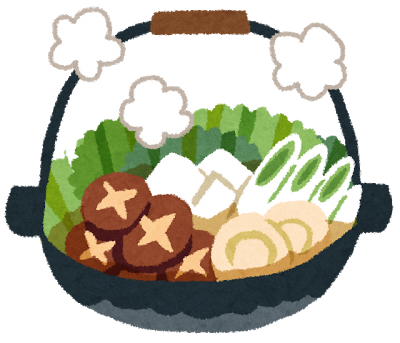 　　　　■14:00～15:00　　　　　実　習　保田ぼかしの作り方と使い方　ほか　（前回のように畑で自分の畝を　　　　　ご希望の方や大根の種をご希望の方は前もって連絡してください。）定　員：40名　参加費：1,500円（当日、受付でお支払いください）申込み・問い合わせ：下記の参加申込書に必要事項を記入のうえ「NPO法人里野山家」へ　　　　郵送、FAXまたは持参、あるいは電話にてお申込みください。〒669-1405　兵庫県三田市酒井３４９　TEL・FAX：079-569-0123　　　　　　　　　　　　　　　　　 携帯番号090-9053-2983（佐藤）共　催：NPO法人 里野山家　　後　援：三田市　　　　　　　　　　　　　　　　　＜キリトリセン＞平成30年度 第2回「三田有機農業講座」　　参加申込書　　　　平成　　年　　月　　日ふりがな性別年齢職業氏　名男・女住　所〒電話番号住　所〒昼食注文する・しない注文する・しない